KAIST 학부 총학생회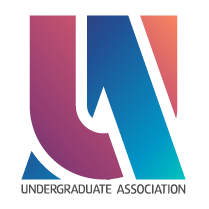 2022.12.26제 출 문학부 총학생회장 귀하:본 보고서를 [물리학과]의 22년도 상반기 사업보고서로 제출합니다.2022년 12월 26일1. 사업 개요2. 사업 내용1) 사업 진행 경과2) 세부 사업 내용학과설명회 진행3) 사업 참여도많은 새내기들이 참여함. 3. 사업 결산4. 사업 평가1) 사업 성과 많은 새내기들에게 물리학과를 알림2) 미달 목표 없음3) 제언없음1. 사업 개요2. 사업 내용1) 사업 진행 경과2) 세부 사업 내용없음3) 사업 참여도없음 3. 사업 결산4. 사업 평가1) 사업 성과 없음2) 미달 목표 과방 의자, 프린터 구비 요망3) 제언없음1. 사업 개요2. 사업 내용1) 사업 진행 경과2) 세부 사업 내용자연대 연합 행사가 과사에서 준비된 다른 행사(자연과학의 밤)로 대체되어 행사 자체는 취소됨3) 사업 참여도 없음3. 사업 결산4. 사업 평가1) 사업 성과 자연과학의 밤 사업이 잘 이루어졌음. 2) 미달 목표 없음3) 제언앞으로도 과사와 협력하여 고등학생, 일반인, 자연대학이 연합할 수 있는 다양한 행사를 마련하고자 함. 융합적인 색깔이 잘 나타나는 사업이 제안되길 바람.1. 사업 개요2. 사업 내용1) 사업 진행 경과2) 세부 사업 내용이태원 참사로 인한 사업 취소3) 사업 참여도없음3. 사업 결산4. 사업 평가1) 사업 성과 없음2) 미달 목표 없음3) 제언내년까지 할로윈 관련 행사는 취소하는 것을 제안1. 사업 개요2. 사업 내용1) 사업 진행 경과2) 세부 사업 내용운동 동아리 원하는 항목에 대해 친목활동을 하고, 활동 기록 시 포상3) 사업 참여도20명의 학우가 배드민턴 동아리를 결성, 배드민턴 활동을 진행3. 사업 결산4. 사업 평가1) 사업 성과코로나 이후 물리학과 과동아리의 재개로 시작된 활동이어서 의미가 큼. 20명의 참여도도 이끌어냄2) 미달 목표 음악동아리, 풋살 동아리가 투표에서 상위권이었으나 집행력 부족으로 진행되지 않음. 담당자가 책임감있게 동아리활동을 운영해야 할 것이며, 예산을 더 사용하여 참여율을 높여야 함.3) 제언물리학과 부학생회장을 선발하여 과내 친목활동 업무 분담을 할 것을 제안함1. 사업 개요2. 사업 내용1) 사업 진행 경과2) 세부 사업 내용물리학과 내부 친목도모를 위해 진행된사업. 3) 사업 참여도약 40명의 학부생과 10분 이상의 교수님께서 참여하신 대행사.어은동 삼겹살 구이 집, 맥주 펍에서 성황리에 종료됨3. 사업 결산4. 사업 평가1) 사업 성과 코로나 이후 많은 학생들이 모여 친목을 다질 수 있었다2) 미달 목표 없음3) 제언추후 궁동의 펍에서 진행하는 것을 제안받음. 또한 종강파티도 진행하면 좋을 듯 함. 내년에는 2차부터 학생 예산을 사용하여 진행할 것.1. 사업 개요2. 사업 내용1) 사업 진행 경과2) 세부 사업 내용창의관에서 강의실을 빌리고, 학과 줌 계정을 통한 온라인/오프라인 동시진행.홍보는 인스타, 에타로 진행,연사모집은 행사 일주일전에 진행함.3) 사업 참여도50여명의 새내기들이 매회 참여함3. 사업 결산4. 사업 평가1) 사업 성과 일반물리학을 어려워하는 새내기들에게 도의적 차원으로 진행함2) 미달 목표 없음3) 제언일반물리학 헬프데스크 사업을 좀 더 미리 홍보할 것. 담당자를 둘 것.1. 사업 개요2. 사업 내용1) 사업 진행 경과2) 세부 사업 내용물리학과 소속감 고취를 위함3) 사업 참여도약 25명의 학생이 구매 진행3. 사업 결산4. 사업 평가1) 사업 성과 이전과 다른 단체복을 제작하여, 자주 입을 수 있는 옷을 제작함2) 미달 목표 없음3) 제언물리학과 구성원들이 더 구매하고 싶을 만한 굿즈 제작(에코백, 포스트잇 등)을 제안. 운영위원 명단2. 집행위원 명단3. 비고 사항없음없음1. 국서/TF 구성1) 학생생활부(1) 활동 요약: 바베큐 파티 및 간식이벤트를 진행함(2) 국서/TF원 명단: 김하진, 김윤정, 한현준, 이주영, 허원석(3) 사업명: 일반물리학 헬프데스크, 바베큐파티, 물리학과 소모임, 할로윈 간식이벤트2) 학습지원부(1) 활동 요약: 학과설명회 사업을 진행함(2) 국서/TF원 명단: 유지환, 강융, 윤여문, 이진욱, 양은빈(3) 사업명: 자연대 연합 행사, 과방 개선 사업, 학과 설명회3) 디자인부(1) 활동 요약: 단체복 사업은 파기되었음(2) 국서/TF원 명단 : 윤정한, 이동건(3) 사업명: 고양이 단체복2. 조직도생략학과학생회장 아래에 학생생활부, 학습지원부, 그리고 디자인부가 존재하나, 집행부 인원이 적기에 모든 부서에 집행부 전원이 참여하여 활동함. 일반적으로 각 사업을 학과학생회장 또는 학과부학생회장을 중심으로 진행함.[물리학과] 22년도 4분기 사업보고서기구명물리학과직위/이름학생회장/김윤정서명담당자기구장서명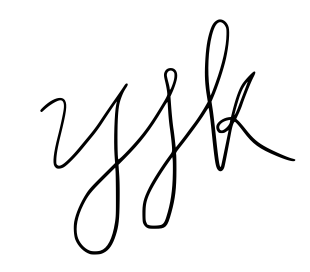 Ⅰ. 사업 개요사업번호사업명사업기간담당자1학과 설명회2022. 10. 20 ~ 2022. 11. 30유지환2과방 개선 사업2022. 11. 10 ~ 2022. 12. 20김윤정3자연대 연합 행사2022. 09. 10 ~ 2022. 12. 10김윤정4할로윈 간식이벤트2022. 09. 08 ~ 2022. 11. 20김윤정 5678물리학과 소모임바베큐 파티일반물리학 헬프데스크고양이 단체복2022. 09. 01 ~ 2022. 12. 022022. 10. 01 ~ 2022. 12. 102022. 09. 01 ~ 2022. 12. 202022. 09. 10 ~ 2022. 10. 20김윤정김윤정김윤정김윤정Ⅱ. 사업별 보고1학과 설명회1) 사업 방식학과 홍보 후 학과 설명회 진행2) 사업 준비 기간2022.11.10~2022.12.103) 사업 일시2022.11.154) 사업 결산500,0005) 담당부서/담당자학습지원부/김윤정날짜내용비고2022.11.01 ~ 2022.11.15행사 준비 회의2022.11.16행사 당일2022.11.202022.11.26상품 지급자 추첨상품 지급담당소항목출처세부항목코드예산결산비율비고학습지원부학과설명회학생공유이벤트 상품A1₩60000₩00%학습지원부학과설명회본회계학과 설명회 상품A2₩100,000₩500,000500%학습지원부학과설명회계계계₩160,000₩500,000312.5%2과방 개선 사업1) 사업 방식과방 비치 물품 구비2) 사업 준비 기간2022.09.10~2022.10.303) 사업 일시2022.10.304) 사업 결산 0원5) 담당부서/담당자학습지원부/김윤정날짜내용비고2022.10.30사업 취소담당소항목출처세부항목코드예산결산집행률비고학습지원부오픈랩행사학생과방 간식비B1150,000 ₩0 ₩0 %사업수혜자: 과비 납부자학습지원부오픈랩행사학생비품 구입비B2100,000 ₩0 ₩0 %사업수혜자: 과비 납부자학습지원부오픈랩행사계계계₩250,000₩ 00 %3자연대 연합행사1) 사업 방식자연대 친목을 도모하며 자연대의 밤 기획2) 사업 준비 기간2022.09.10~2022.10.303) 사업 일시2022.10.304) 사업 결산0 원5) 담당부서/담당자학습지원부/ 김윤정날짜내용비고2022.10.30연합행사 파기담당소항목출처세부항목코드예산결산집행률비고학습지원부자연대 연합행사학생회의비C10 ₩0 ₩0%학습지원부자연대 연합행사학생기타C20 ₩0 ₩0%학습지원부자연대 연합행사계계계0 ₩0 ₩0%4할로윈 간식 이벤트1) 사업 방식할로윈 간식을 배부함2) 사업 준비 기간2022.09.10~2022.10.303) 사업 일시2022.10.304) 사업 결산0 원5) 담당부서/담당자학생생활부/김윤정날짜내용비고2022.10.30사업 취소담당소항목출처세부항목코드예산결산집행률비고학생생활부할로윈간식이벤트학생할로윈 간식 구입D1100,000 ₩0 ₩0%사업수혜자: 과비 납부자학생생활부할로윈간식이벤트학생문구류 구입D250,000₩0 ₩0%사업수혜자: 과비 납부자학생생활부할로윈간식이벤트계계계₩150,000₩00%5물리학과 소모임1) 사업 방식물리학과의 소모임 활동에 포상 부여2) 사업 준비 기간2022.08.30~2022.10.153) 사업 일시2022.09.12.4) 사업 결산550,000 원5) 담당부서/담당자학생생활부/김윤정날짜내용비고2022.08.30~2022.09.10소모임 수요조사및 부원 모집2022.09.12~2022.09.17소모임 장비 구매2022.10.15소모임 활동 포상담당소항목출처세부항목코드예산결산집행률비고학습지원부물리학과 소모임학생운동기구 구입E1₩2500000 ₩0 %학습지원부물리학과 소모임학생간식비E2₩20000051000 ₩25.50 %학습지원부물리학과 소모임학생상품E3₩1000000₩0 %학습지원부물리학과 소모임계계계₩550,000₩ 09.27 %6바베큐 파티1) 사업 방식개강 시즌에 개강파티 진행2) 사업 준비 기간2022.09.10~2022.10.103) 사업 일시2022.09.104) 사업 결산634,400 원5) 담당부서/담당자학생생활부/김윤정날짜내용비고2022.09.04바베큐 장소 대여2022.09.05바베큐 파티 인원 모집2022.09.10바베큐 파티 당일담당소항목출처세부항목코드예산결산집행률비고학생생활부귀신의 집자치바베큐 고기 구입F1300,000 ₩500,000 ₩166.67%학생생활부귀신의 집자치다과 및 기타F2150,000 ₩44000 ₩29.60%학생생활부귀신의 집자치기타F3100,000 ₩90,000 ₩90.00%학생생활부귀신의 집계계계₩550,000₩634,400115.35%7일반물리학 헬프데스크1) 사업 방식물리학과 학부 재학 중인 연사를 초청하여 일반물리학 2 수강생들에게 물리학 튜터링 (2~3시간)을 진행함2) 사업 준비 기간2022. 09. 01 ~ 2022. 12. 203) 사업 일시2022.10.204) 사업 결산200,500 원5) 담당부서/담당자학생생활부/김윤정날짜내용비고2022.10.01 ~ 2022.10.05연사 모집2022.10.08 ~ 2022.10.09홍보 게시2022.10.102022.10.162022.12.042022.012.05 ~ 2022.12.092022.12.102022.12.11헬프데스크 당일연사료 지급연사 모집홍보 게시헬프데스크 당일연사료 지급담당소항목출처세부항목코드예산결산집행률비고학생생활부일반물리학헬프데스크학생중간고사 헬프데스크G1100,000 ₩100,500₩100.5%학생생활부일반물리학헬프데스크학생기말고사 헬프데스크G2100,000₩100,000₩100%학생생활부일반물리학헬프데스크계계계₩200,000₩200,500100.25%8고양이 단체복1) 사업 방식물리학과의 마스코트 고양이가 새겨진 단체복 제작2) 사업 준비 기간2022.08.30~2022.10.153) 사업 일시2022.09.104) 사업 결산1,300,000 원5) 담당부서/담당자학습지원부/김윤정날짜내용비고2022.09.30~2022.10.10단체복 시안 결정2022.10.12~2022.11.17단체복 업체 선정 및 결제2022.12.15단체복 배부담당소항목출처세부항목코드예산결산집행률비고디자인부고양이단체복자치단체복 구매비G1₩7000001,300,000 ₩185.71%사업수혜자: 과비 납부자디자인부고양이단체복학생학생회비 지원금G2₩700000₩0%디자인부고양이단체복학생단체복 배송비G3₩100000₩0%디자인부고양이단체복계계계₩780,000₩1,300,000166,67%Ⅲ. 학부∙학과 학생회 운영보고1위원 명단이름학번직책근거 규정김윤정20200133학생회장유지환202104042학년 과대표이름학번소속 부서직책김윤정20200133학생생활부학생회장한현준20200694학생생활부디자인부장이주영20200500학생생활부학습지원부장허원석20200698학생생활부학생생활부장윤여문강융김하진유지환이진욱양은빈윤정한이동건2020041620210011202101782021040420210520202103672021042220210445학습지원부학습지원부학생생활부학습지원부학습지원부학습지원부디자인부디자인부집행부원집행부원집행부원집행부원집행부원집행부원집행부원집행부원2운영위원회 운영보고3집행위원회 운영보고